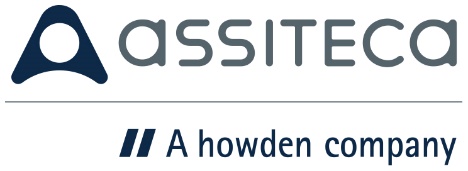 INFORMATIVA AI SENSI DEL REGOLAMENTO EUROPEO 2016/679, DEL D.LGS 196/2003, DEL D.LGS. 101/18 e seguentiVi informiamo, ai sensi dell’art. 13 del Regolamento Europeo 2016/679 in materia di protezione dei dati personali (“Regolamento” o “GDPR”), del D. Lgs.196/2003, del D.Lgs. 101/2018, e delle successive modifiche ed integrazioni, che i dati da Voi forniti, ovvero altrimenti acquisiti nell’ambito della nostra attività, potranno formare oggetto di trattamento, nel rispetto della normativa sopra richiamata e degli obblighi di riservatezza.Categorie di dati trattatiI trattamenti realizzati dal Titolare hanno per oggetto i Vostri dati quali le informazioni identificative e finanziarie necessarie all’esecuzione dei servizi erogati da e/o per il tramite della nostra Società.Potrà accadere che siano oggetto di trattamento da parte di Assiteca anche i dati personali da Voi comunicati e relativi alle persone fisiche dei Vostri dipendenti e/o collaboratori e/o clienti.Finalità e fondamento giuridico e scopo per cui trattiamo i Vostri datiLe informazioni di cui sopra verranno trattate per finalità istituzionali, connesse o strumentali all’attività della nostra società, quali ad esempio:-	mediazione con imprese di assicurazione o riassicurazione svolta nel Vostro interesse a seguito di Vostro incarico scritto o orale;- 	per esigenze preliminari alla stipula di un contratto da attivare su Vostra iniziativa;- 	per dare esecuzione ad un servizio o a una o più operazioni, contrattualmente convenute;- 	per esigenze di controllo dell’andamento delle relazioni con la Clientela e/o dei rischi connessi;- 	per adempiere a obblighi di legge derivanti dalla esecuzione e dalla gestione di contratti conclusi con la nostra assistenza in relazione alla copertura di rischi assicurativi;- 	per adempiere a quanto disposto da Autorità e Organi di Vigilanza del sistema assicurativo;per esigenze di tipo operativo e gestionale;per aspetti contabili e di fatturazione, e qualsiasi altra finalità richiesta dalla legge vigente.Inoltre, previo Vostro consenso:-	per finalità di marketing operativo e strategico. In ogni caso la base giuridica sulla quale si fonderà il trattamento sarà: i) l’adempimento di obblighi precontrattuali e contrattuali, ii) l’adempimento di obblighi previsti dalla normativa italiana o extra nazionale, iii) il perseguimento di un nostro legittimo interesse, iv) Vostro consenso per l’ultima finalità sopra indicata.Natura del conferimento dei datiIl conferimento dei dati personali per le finalità sopra indicate ha natura obbligatoria, in quanto un eventuale rifiuto a fornire i dati personali, ovvero l’incompleta o non veritiera comunicazione degli stessi, comporterà l’impossibilità di realizzare l’attività e/o i servizi richiesti ad Assiteca.Il conferimento dei dati personali per le finalità di Marketing ha natura facoltativa, tuttavia il mancato consenso al loro trattamento, pur non impedendo in alcun modo la realizzazione delle attività e/o dei servizi richiesti ad Assiteca, non ci consente di inoltrarVi comunicazioni ed informazioni di natura pubblicitaria, commerciale e di marketing diretto, nonché sui servizi aggiuntivi e promozionali che Assiteca si prefigge di offrirVi.Comunicazione e trasferimento dei dati I dati raccolti da Assiteca verranno condivisi solo per le finalità di cui sopra; non condivideremo o trasferiremo i Vostri dati a terzi diversi da quelli indicati nella presente Informativa sulla privacy.Nel corso delle nostre attività ed esclusivamente per gli stessi scopi di quelli elencati nella presente Informativa sulla privacy, le informazioni a Voi relative potranno essere trasferite alle seguenti categorie di destinatari:soggetti a cui la facoltà di accedere ai Vostri dati sia riconosciuta da disposizioni della normativa nazionale o extranazionale;personale dell’azienda debitamente nominato ai sensi dell’art. 29 GDPR;agenti o figure esterne che collaborano con l’azienda debitamente nominati ai sensi dell’art. 28 o dell’art. 9 GDPR;soggetti ai quali il trasferimento dei Vostri dati risulti necessario o sia comunque funzionale allo svolgimento dell’attività della nostra società, soggetti nominati da Assiteca quali responsabili del trattamento ex art 28 GDPR ovvero che operano in qualità titolari autonomi di trattamento, come; - rappresentanti del settore assicurativo quali esemplificativamente: assicuratori, agenti, coassicuratori, riassicuratori, periti, consulenti legali, organismi associativi (ANIA) e consortili propri del settore assicurativo, IVASS e Ministero dello Sviluppo Economico;- società, enti, consorzi, persone che ci forniscano servizi elaborativi o che svolgano attività connesse, strumentali o di supporto a quella della nostra società, ovvero ancora attività necessarie all’esecuzione delle operazioni o dei servizi richiesti;-  fornitori di servizi (es. fornitori di sistemi IT, fornitori di servizi cloud, fornitori di database e consulenti).società facenti parte del nostro Gruppo.L’elenco aggiornato dei Responsabili del trattamento è disponibile presso la sede legale del Titolare e sarà fornito previa richiesta scritta.Assiteca potrebbe dover trasferire i Vostri dati a paesi situati al di fuori dell'Unione Europea/Spazio Comune Europeo (EEA), verso i cosiddetti "paesi terzi". Tali trasferimenti verso paesi terzi possono comprendere tutte le attività di elaborazione di cui sopra e verranno realizzati nel rispetto delle condizioni previste dagli artt. 44, 45, 46, 47 e 48. del GDPR.La presente Informativa sulla privacy è applicabile anche nel caso di trasferimento di dati a paesi terzi in cui il livello di protezione dei dati sia diverso rispetto a quello dell’Unione Europea: ogni trasferimento di dati a terzi sarà effettuato solo dopo averVi informato e, ove richiesto, dopo aver ricevuto il Vostro consenso. Ogni trasferimento di dati verso paesi diversi da quelli per cui la Commissione Europea abbia preso una decisione di adeguatezza avviene sulla base di accordi che utilizzano clausole contrattuali standard adottate dalla Commissione Europea o altre garanzie adeguate nel rispetto delle leggi vigenti.Protezione dei dati Assiteca ha implementato misure tecniche e organizzative adeguate a fornire un livello adeguato di sicurezza e riservatezza ai dati.Queste misure prendono in considerazione:lo stato dell'arte della tecnologia;i costi della sua implementazione;la natura dei dati; il rischio del trattamento.Lo scopo è proteggerli da distruzione o alterazione accidentali o illecite, perdita accidentale, divulgazione o accessi non autorizzati e da altre forme di elaborazione illecite.Inoltre, quando gestisce i Vostri dati, Assiteca:raccoglie e tratta informazioni che sono adeguate, pertinenti e non eccessive, come richiesto per soddisfare le finalità di cui sopraassicura che tali dati rimangano aggiornati e accurati.Tempi di conservazione dei datiFatto salvo il Vostro diritto a opporVi al trattamento dei dati e/o a richiederne la cancellazione, Assiteca conserverà i Vostri dati solo per il tempo necessario a conseguire lo scopo per cui sono stati raccolti o per soddisfare i requisiti legali o regolamentari. Quando questo periodo scade, i Vostri dati verranno rimossi dai sistemi attivi di Assiteca.I Vostri diritti di leggeI diritti connessi ai dati che Assiteca tratta sono:Diritto alla rettifica. Voi potete ottenere da parte di Assiteca la rettifica dei dati che Vi riguardano o da Voi comunicatici. Assiteca compie sforzi ragionevoli per fare sì che i dati in suo possesso siano precisi, completi, aggiornati e pertinenti, sulla base delle informazioni più recenti a disposizione;Diritto alla limitazione. Voi potete ottenere una limitazione al trattamento dei Vostri dati qualora:Contestiate la precisione dei Vostri dati nel periodo in cui Assiteca deve verificarne l'accuratezza;Il trattamento sia illecito e richiedete una limitazione del trattamento o la cancellazione dei Vostri dati;Non sussista più, da parte Assiteca, la necessità di mantenere i Vostri dati ma Voi ne abbiate bisogno per accertare, esercitare o difendere i Vostri diritti in sede giudiziaria oppure Vi opponiate al trattamento mentre Assiteca verifica se le motivazioni legittime dell’azienda prevalgano sulle Vostre.Diritto all’accesso. Voi potete chiedere ad Assiteca informazioni sui dati conservati che Vi riguardano, incluse le informazioni su quali categorie di dati Assiteca possiede o controlla, a quale scopo vengano usati, dove sono stati raccolti (se non direttamente da Voi) e a chi siano stati eventualmente comunicati;Diritto alla portabilità. In seguito alla Vostra richiesta, Assiteca trasferirà i Vostri dati a un altro Titolare del trattamento, se tecnicamente possibile, a condizione che il trattamento sia basato sul Vostro consenso o sia necessario per l'esecuzione di un contratto;Diritto alla cancellazione. Voi potete ottenere da Assiteca la cancellazione dei Vostri dati qualora: I dati non siano più necessari in relazione agli scopi per cui sono stati raccolti o altrimenti trattati;Voi abbiate diritto a opporVi a un ulteriore trattamento dei Vostri dati ed esercitate questo diritto alla opposizione;I dati siano stati trattati in modo illecito.A meno che il trattamento sia necessario in virtù di obblighi legali, di legge o al fine di costituire, esercitare o difendere un diritto in sede giudiziaria.Diritto alla opposizione. Voi potete opporvi in qualsiasi momento al trattamento dei Vostri dati, alla condizione che il trattamento non sia basato sul Vostro consenso ma sui legittimi interessi di Assiteca o di terzi. In tali ipotesi Assiteca non tratterrà più i Vostri dati a meno che sia possibile dimostrare i motivi cogenti e legittimi, un interesse prevalente al trattamento o all'accertamento, oppure l'esercizio o la difesa di un diritto in sede giudiziaria. Qualora Voi vi opponiate al trattamento, specificate cortesemente se intendete cancellare i Vostri dati o limitarne il trattamento;Diritto di presentare un reclamo. In caso di supposta violazione della legge vigente in materia di privacy, Voi potrete presentare un reclamo presso le autorità competenti del Vostro Paese o del luogo ove si sarebbe consumata la presunta violazione.Modifiche della presente informativa privacyEventuali modifiche o integrazioni future al trattamento dei dati come descritto nella presente Informativa sulla privacy verranno notificate in anticipo attraverso una notifica individuale, tramite i consueti canali di comunicazione utilizzati da Assiteca (ad esempio tramite il sito Internet).Titolare del trattamento e Responsabile della protezione dei datiPer esercitare i diritti di cui agli artt. 15 ss. del Regolamento, potrete rivolgerVi al Titolare del trattamento Assiteca S.p.A. con sede legale in Via Costanza Arconati 1 – 20135 Milano.Partita IVA e Codice Fiscale 09743130156Telefono 02/54679.1E-mail: privacy@assiteca.it.Il Responsabile per la protezione dei dati personali (DPO) è Marco Fossi – email marco.fossi.dpo@gmail.comASSITECA S.p.A.Consenso al trattamento dei dati Acquisita completa ed esaustiva Informativa ai sensi all’art.13 del Regolamento Europeo 2016/679 in materia di protezione dei dati personali (“Regolamento” o “GDPR”), del D.Lgs. 196/2003, del D.Lgs. 101/2018, delle successive modifiche ed integrazioni, e comunque della normativa vigente inerente il trattamento dei dati per le finalità ivi indicate:Presto il consenso			Nego il consenso      al trattamento dei dati per finalità di marketing operativo e strategicoRimane fermo che tale consenso è condizionato al rispetto delle disposizioni della vigente normativa.Luogo 	________________________________________________________ 	Data __________________Nome e Cognome ____________________________________________________________________________Ragione Sociale 	____________________________________________________________________________Firma leggibile	____________________________________________________________________________